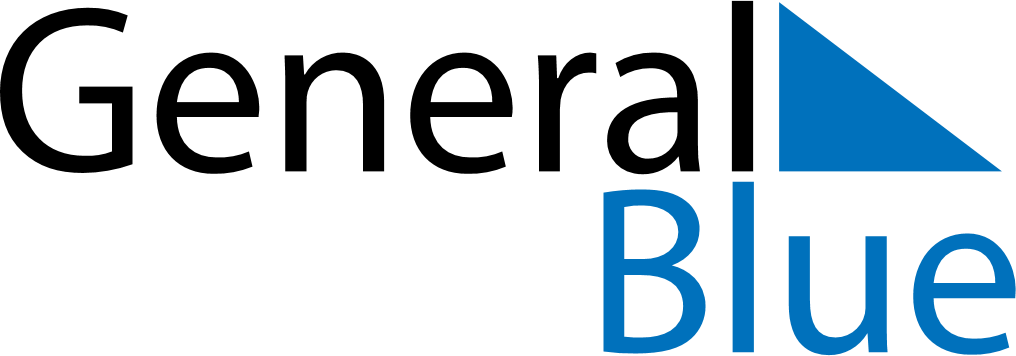 August 2018August 2018August 2018Central African RepublicCentral African RepublicSUNMONTUEWEDTHUFRISAT123456789101112131415161718Independence DayAssumption19202122232425Feast of the Sacrifice (Eid al-Adha)262728293031